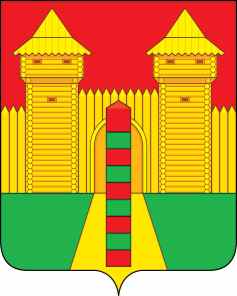 АДМИНИСТРАЦИЯ  МУНИЦИПАЛЬНОГО  ОБРАЗОВАНИЯ«ШУМЯЧСКИЙ  РАЙОН» СМОЛЕНСКОЙ  ОБЛАСТИРАСПОРЯЖЕНИЕот 09.01.2023г. № 2-р         п. Шумячи1. Признать утратившим силу распоряжение Администрации муниципального образования «Шумячский район» Смоленской области от 21.12.2022 г. № 326-р «О внесении изменений в распоряжение Администрации муниципального образования «Шумячский район» Смоленской области от 18.03.2015 г. №179».2. Настоящее распоряжение вступает в силу со дня его подписания.Глава муниципального образования«Шумячский район» Смоленской области                                              А.Н. ВасильевО признании утратившим силу распоряжения Администрации муниципального образования «Шумячский район» Смоленской области от 21.12.2022 г. № 326-р «О внесении изменений в распоряжение Администрации муниципального образования «Шумячский район» Смоленской области от 18.03.2015 г. №179»